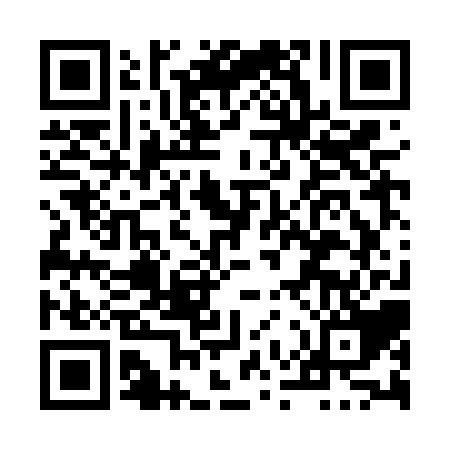 Ramadan times for Hardrock, Ontario, CanadaMon 11 Mar 2024 - Wed 10 Apr 2024High Latitude Method: Angle Based RulePrayer Calculation Method: Islamic Society of North AmericaAsar Calculation Method: HanafiPrayer times provided by https://www.salahtimes.comDateDayFajrSuhurSunriseDhuhrAsrIftarMaghribIsha11Mon6:406:408:081:575:547:477:479:1512Tue6:386:388:061:575:557:497:499:1713Wed6:366:368:041:575:567:507:509:1914Thu6:346:348:021:575:587:527:529:2115Fri6:316:318:001:565:597:547:549:2216Sat6:296:297:581:566:007:557:559:2417Sun6:276:277:561:566:017:577:579:2618Mon6:246:247:531:556:037:587:589:2719Tue6:226:227:511:556:048:008:009:2920Wed6:206:207:491:556:058:018:019:3121Thu6:176:177:471:546:068:038:039:3322Fri6:156:157:451:546:088:058:059:3423Sat6:136:137:431:546:098:068:069:3624Sun6:106:107:401:546:108:088:089:3825Mon6:086:087:381:536:118:098:099:4026Tue6:066:067:361:536:128:118:119:4227Wed6:036:037:341:536:148:128:129:4328Thu6:016:017:321:526:158:148:149:4529Fri5:585:587:301:526:168:168:169:4730Sat5:565:567:271:526:178:178:179:4931Sun5:535:537:251:516:188:198:199:511Mon5:515:517:231:516:198:208:209:532Tue5:485:487:211:516:218:228:229:553Wed5:465:467:191:516:228:238:239:564Thu5:435:437:171:506:238:258:259:585Fri5:415:417:151:506:248:268:2610:006Sat5:385:387:121:506:258:288:2810:027Sun5:365:367:101:496:268:298:2910:048Mon5:335:337:081:496:278:318:3110:069Tue5:315:317:061:496:288:338:3310:0810Wed5:285:287:041:496:298:348:3410:10